 Vadovaudamasi Lietuvos Respublikos vietos savivaldos įstatymo 16 straipsnio 4 dalimi ir 18 straipsnio 1 dalimi, Pagėgių savivaldybės taryba  n u s p r e n d ž i a:               1. Pakeisti Asmenims su sunkia negalia skirtų valstybės tikslinės dotacijos lėšų naudojimo tvarkos aprašo, patvirtinto Pagėgių savivaldybės tarybos 2015 m. vasario 10 d. sprendimu Nr. T-29 ,,Dėl asmenims su sunkia negalia skirtų valstybės tikslinės dotacijos lėšų naudojimo tvarkos aprašo patvirtinimo“, 28 punktą ir jį išdėstyti taip:                ,,28. Buhalterinės apskaitos skyrius, per 5 darbo dienas gavęs Savivaldybės administracijos direktoriaus įsakymą, o jam nesant, vadovaujantis socialinės globos įstaigos pateikta paraiška, užpildyta pagal Aprašo 2 priedą, perveda lėšas į nurodytą socialinės globos įstaigos sąskaitą. Paraiška turi būti suderinta su Socialinės politikos ir sveikatos skyriaus atsakingu asmeniu“.2. Sprendimą paskelbti  Teisės aktų registre ir Pagėgių savivaldybės interneto svetainėje www.pagegiai.lt.SUDERINTA:Dokumentų valdymo ir teisės skyriaus vyriausioji specialistė (kalbos ir archyvo tvarkytoja)                                     Laimutė Mickevičienė  Dokumentų valdymo ir teisės skyriaus vyresnioji specialistė                                                                                       Ingrida ZavistauskaitėParengėTarybos nariai:Pagėgių savivaldybės tarybos                                                                                                  veiklos reglamento                                                                                   2 priedasSPRENDIMO PROJEKTO ,,dėl pagėgių savivaldybės tarybos 2015 m. vasario 10 d. sprendimo Nr. t-29 ,,dėl asmenims su sunkia negalia skirtų valstybės tikslinės dotacijos lėšų naudojimo tvarkos APRAŠo patvirtinimo“ pakeitimo“AIŠKINAMASIS RAŠTAS2022-06-27Parengto projekto tikslai ir uždaviniai:  Sprendimo projekto tikslas − pakeisti Savivaldybės tarybos patvirtinto Asmenims su sunkia negalia skirtų valstybės tikslinės dotacijos lėšų naudojimo tvarkos aprašo 28 punktą, pakeičiant jį, kad nesant Administracijos direktoriaus galėtų būti pervedamos specialiųjų tikslinių dotacijų lėšos socialinės globos įstaigoms. Pritarus šiam sprendimo projektui, bus galimybė išmokėti socialinėms globos įstaigoms už dienos globos paslaugas, dėl ko darbuotojai negauna darbo užmokesčio. Kaip šiuo metu yra sureguliuoti projekte aptarti klausimai: parengtas vadovaujantis Lietuvos Respublikos vietos savivaldos įstatymo 16 straipsnio 4 dalimi ir 18 straipsnio 1 dalimi.    Kokių teigiamų rezultatų laukiam: Bus papildomai suteikti įgaliojimai Finansų skyriaus vedėjai ir Centralizuotos buhalterijos apskaitos skyriaus vedėjai, nesant administracijos direktoriui: Nesant Administracijos direktoriaus bus galimybė pervesti specialiųjų tikslinių dotacijų lėšos socialinės globos įstaigoms, dėl ko bus išmokėtas darbo užmokestis socialinės globos įstaigų darbuotojams. Kokius galiojančius aktus (tarybos, mero, savivaldybės administracijos direktoriaus) reikėtų pakeisti ir panaikinti, priėmus sprendimą pagal teikiamą projektą. Nereikės.Jeigu priimtam sprendimui reikės kito tarybos sprendimo, mero potvarkio ar administracijos direktoriaus įsakymo, kas ir kada juos turėtų parengti. Nereikės. Ar reikalinga atlikti sprendimo projekto antikorupcinį vertinimą: Nereikalinga.Sprendimo vykdytojai ir įvykdymo terminai, lėšų, reikalingų sprendimui įgyvendinti, poreikis (jeigu tai numatoma – derinti su Finansų skyriumi). Projekto rengimo metu gauti specialistų vertinimai ir išvados, ekonominiai apskaičiavimai (sąmatos) ir konkretūs finansavimo šaltiniai. Negauta. Projekto rengėjas ar rengėjų grupė. Sprendimo projektą parengė Pagėgių savivaldybės tarybos nariai.   Kiti, rengėjo nuomone, reikalingi pagrindimai ir paaiškinimai.Tarybos nariai:Pagėgių savivaldybės tarybasprendimasdėl asmenims su sunkia negalia skirtų valstybės tikslinės dotacijos lėšų naudojimo tvarkos APRAŠo patvirtinimo2015 m. vasario 10 d. Nr. T-29PagėgiaiVadovaudamasi Lietuvos Respublikos vietos savivaldos įstatymo 16 straipsnio 4 dalimi, 18 straipsnio 1 dalimi, Lietuvos Respublikos socialinių paslaugų įstatymo 13 straipsniu, Lietuvos Respublikos Vyriausybės 2006 m. birželio 14 d. nutarimu Nr. 583 patvirtinto Mokėjimo už socialines paslaugas tvarkos aprašu, Lietuvos Respublikos Vyriausybės 2006 m. spalio 10 d. nutarimu Nr. 978 patvirtinta Socialinių paslaugų finansavimo ir lėšų apskaičiavimo metodika, Lietuvos Respublikos socialinės apsaugos ir darbo ministro 2008 m. lapkričio 28 d. įsakymu Nr. A1-387 patvirtintu Lietuvos Respublikos valstybės biudžeto lėšų, skirtų specialioms tikslinėms dotacijoms socialinėms išmokoms, kompensacijoms, socialinei paramai mokiniams ir socialinėms paslaugoms administruoti naudojimo ir atsiskaitymo tvarkos aprašu, Pagėgių savivaldybės taryba nusprendžia:1. Patvirtinti asmenims su sunkia negalia skirtų valstybės tikslinės dotacijos lėšų naudojimo tvarkos aprašą (pridedama).2. Pripažinti netekusiu galios Pagėgių savivaldybės tarybos 2010 m. vasario 18 d. sprendimą Nr. T-761 „Dėl socialinės globos, asmenims su sunkia negalia, finansavimo tvarkos aprašo patvirtinimo socialinės globos paslaugų teikimo tvarkos aprašo patvirtinimo“. 3. Apie sprendimo priėmimą paskelbti laikraštyje „Šilokarčema“, o visą sprendimą − Teisės aktų registre ir Pagėgių savivaldybės interneto svetainėje  www.pagegiai.lt . Šis sprendimas gali būti skundžiamas Lietuvos Respublikos administracinių bylų teisenos įstatymo nustatyta tvarka.Savivaldybės meras	Virginijus KomskisPATVIRTINTAPagėgių savivaldybės tarybos2015 m. vasario 10 d. sprendimu Nr. T-29ASMENIMS SU SUNKIA NEGALIA SKIRTŲ VALSTYBĖS TIKSLINĖS DOTACIJOS LĖŠŲ NAUDOJIMO TVARKOS APRAŠASI. BENDROSIOS NUOSTATOS1. Asmenims su sunkia negalia skirtų valstybės tikslinės dotacijos lėšų naudojimo tvarkos aprašas (toliau – Aprašas) reglamentuoja valstybės biudžeto specialiųjų tikslinių dotacijų, skirtų savivaldybei socialinei globai asmenims su sunkia negalia teikimą, naudojimą ir atsiskaitymą.2. Šioje tvarkoje vartojamos sąvokos atitinka Lietuvos Respublikos socialinių paslaugų įstatyme ir kituose teisės aktuose, reglamentuojančiuose socialines paslaugas, apibrėžtas sąvokas. 3. Asmuo su sunkia negalia:3.1. vaikas su sunkia negalia – asmuo, kuriam pagal Lietuvos Respublikos socialinių paslaugų įstatymą (toliau – Įstatymą) nustatytas visiško nesavarankiškumo lygis ir pagal Neįgaliųjų  socialinės integracijos įstatymą pripažintas sunkus neįgalumo lygis;3.2. suaugęs asmuo su sunkia negalia – asmuo, kuriam pagal Įstatymą nustatytas visiško nesavarankiškumo lygis ir kuris pagal Neįgaliųjų socialinės integracijos įstatymą pripažintasnedarbingu;3.3. senatvės pensijos amžių sukakęs asmuo su sunkia negalia – sukakęs senatvės pensijos amžiaus asmuo, kuriam pagal Įstatymą nustatytas visiško nesavarankiškumo lygis.4. Socialinė globa asmenims su sunkia negalia skiriama ir teikiama Pagėgių savivaldybės gyventojams, gaunantiems ilgalaikės/trumpalaikės socialinės globos paslaugas savivaldybės/valstybės socialinės globos įstaigose.II. VALSTYBĖS BIUDŽETO LĖŠŲ POREIKIO NUSTATYMAS5. Socialinė globa asmenims su sunkia negalia finansuojama iš Lietuvos Respublikos valstybės biudžeto specialiųjų tikslinių dotacijų savivaldybių biudžetams.6. Socialinės globos teikimo asmeniui su sunkia negalia lėšos skiriamos savivaldybei, kuri priima sprendimą dėl socialinės globos skyrimo asmeniui su sunkia negalia. 7. Asmeniui su sunkia negalia iš Lietuvos Respublikos valstybės biudžeto specialiųjų tikslinių dotacijų savivaldybių biudžetams socialinei globai teikti (toliau – socialinės globos lėšos) skiriama lėšų dalis sudaro 7,2 bazinės socialinės išmokos (BSI) dydžio per mėnesį.8. Socialinės globos lėšų dalis, skiriama konkretaus asmens socialinei globai finansuoti, priklauso nuo asmens finansinių galimybių mokėti už socialines paslaugas, įvertintų vadovaujantis Mokėjimo už socialines paslaugas tvarkos aprašu ir nuo socialinės globos kainos.9. Socialinės globos teikimo asmeniui su sunkia negalia lėšos naudojamos skirtumui tarp socialinės globos kainos ir asmens mokėjimo už socialines paslaugas finansuoti. 10. Socialinės globos teikimo asmeniui su sunkia negalia lėšos asmeniui grynais pinigais neišmokamos.11. Asmenų su sunkia negalia socialinės globos finansavimui neturi būti naudojamos savivaldybės biudžeto lėšos.12. Už trumpiau nei vieną kalendorinį mėnesį ar ne visą dieną teikiamą dienos socialinę globą, mokėjimo už socialines paslaugas dydis turi būti skaičiuojamas proporcingai socialinės globos trukmei.13. Lietuvos Respublikos valstybės biudžeto lėšų poreikis socialinės globos asmenims su sunkia negalia teikimui užtikrinti metams apskaičiuojamas pagal Lietuvos Respublikos socialinės apsaugos ir darbo ministro patvirtintą Valstybinėms (perduotoms savivaldybėms) funkcijoms atlikti skirtų lėšų apskaičiavimo metodiką.14. Asmenims su sunkia negalia, kurie iš savo mokėjimo padengia mažesnę išlaidų dalį, gali būti finansuojama didesnė nei socialinei globai asmeniui teikti skiriama valstybės biudžeto specialiųjų tikslinės dotacijos lėšų dalis, jeigu:14.1. asmenims su sunkia negalia, kurie savivaldybės nustatyta tvarka atleidžiami nuo mokėjimo; 14.2. asmenys su sunkia negalia pasirenka trumpalaikes ar ilgalaikes socialinės globos paslaugas teikiančias įstaigas patys ar jų globėjai, rūpintojai, kiti teisėti asmens atstovai, ar socialinės globos įstaigas, kurias globėjais, rūpintojais įstatymų nustatyta tvarka paskiria teismas ir socialinės globos kaina yra didesnė nei savivaldybės tarybos sprendimu nustatytas maksimalus socialinės globos išlaidų finansavimo dydis;14.3. asmenims su sunkia negalia ilgalaikė socialinė globa finansuojama pagal anksčiau sudarytas paslaugų finansavimo sutartis ir socialinės globos įstaigos steigėjas didina ilgalaikės socialinės globos kainą.III.	LĖŠŲ, SKIRTŲ SOCIALINEI GLOBAI ASMENIMS SU SUNKIA NEGALIA, SKYRIMAS IR NAUDOJIMAS15. Savivaldybė už skirtas socialinės globos asmenims su sunkia negalia lėšas organizuoja socialinę globą asmenims su sunkia negalia socialinės globos įstaigose ir asmens namuose. 16. Už gautas socialinės globos teikimo asmeniui su sunkia negalia lėšas savivaldybė organizuoja dienos, trumpalaikę ar ilgalaikę socialinę globą asmenims su sunkia negalia pagal nustatytą socialinės globos poreikį.17. Savivaldybės administracija sumoka socialinės globos įstaigai už socialinės globos teikimą asmeniui su sunkia negalia.18. Gautos tikslinės valstybės biudžeto lėšos socialinės globos teikimui asmenims su sunkia negalia naudojamos:18.1. socialinių paslaugų įstaigos administracinio, ūkinio, aptarnaujančiojo personalo ir asmenų, susijusių su tiesioginių paslaugų teikimu (socialinių darbuotojų, socialinių darbuotojų padėjėjų, pedagogų, psichologų, sveikatos priežiūros specialistų) darbo užmokesčiui, valstybinio socialinio draudimo įmokoms, jų kvalifikacijos kėlimo ir komandiruočių išlaidoms, kanceliarinėms prekėms, spaudiniams ir kitoms prekėms, susijusioms su įstaigos administravimu;18.2. maitinimo išlaidoms (jeigu socialinės globos įstaiga teikia asmeniui maitinimo paslaugą);18.3. medikamentų išlaidoms;18.4.  patalynės ir aprangos (trumpalaikei ir ilgalaikei socialinei globai) išlaidoms;18.5. transporto išlaidoms;18.6. kitoms išlaidoms (šildymui, elektrai, vandentiekiui, kanalizacijai, ryšių paslaugoms ir kita);18.7. kitoms prekėms, kurios susijusios su paslaugos gavėjo poreikiais (slaugos, ugdymo, techninės pagalbos priemonėmis ir kita). 19. Gautos lėšos negali būti naudojamos ilgalaikiam turtui įsigyti.20. Lietuvos Respublikos valstybės biudžeto specialiosios tikslinės dotacijos lėšos negali būti naudojamos asmenims be sunkios negalios socialinės globos paslaugų išlaidoms padengti. 21. Lėšų socialinei globai asmenims su sunkia negalia administravimui leidžiama panaudoti 3 procentus lėšų nuo mokėjimui skirtų lėšų asmenims su sunkia negalia. 22. Administravimui skirtos lėšos gali būti naudojamos darbo užmokesčiui ir  socialinio draudimo įmokoms, šildymo ir elektros energijos išlaidoms, ryšių paslaugoms, spaudiniams, kitoms prekėms (kanceliarinėms prekėms ir prekėms darbo vietoms steigti, atnaujinti ir papildyti), komandiruotės išlaidoms, vandentiekio  ir kanalizacijos paslaugų išlaidoms, ilgalaikio materialiojo turto einamajam remontui, kvalifikacijai kelti, kitoms paslaugoms (pašto, banko paslaugų, pažymėjimų blankų leidybos, informacinių leidinių gamybos išlaidoms), materialiajam ir nematerialiajam turtui įsigyti (biuro, apskaitos ir kompiuterinei įrangai įsigyti, kompiuterinei programinei įrangai, kompiuterinės programinės įrangos licencijoms).IV.	 ATSISKAITYMAS UŽ LĖŠAS, SKIRTAS SOCIALINEI GLOBAI ASMENIMS SU SUNKIA NEGALIA 23. Socialinės globos įstaigos atsakingos už tikslinį socialinei globai asmenims su sunkia negalia skirtų lėšų panaudojimą.24. Socialinės globos įstaiga, atsižvelgdama į bendrąsias socialinės globos išlaidas ir kintamąsias socialinės globos išlaidas, nustato paslaugos kainą, kurią suderina su steigėju. 25. Socialinės globos lėšos įstaigoms, teikiančioms paslaugas asmenims su sunkia negalia, skiriamos Savivaldybės administracijos direktoriaus įsakymu.26. Socialinės globos įstaiga, kurios steigėja yra savivaldybės taryba, socialinės globos lėšoms gauti: 26.1. kiekvieną dieną pildo asmens su sunkia negalia apskaitos lapą, kurį iki sekančio mėnesio 5 d. pateikia Socialinės paramos skyriui (1 priedas); 26.2. iki sekančio  mėnesio 5 dienos pateikia Socialinės paramos skyriui paraišką lėšoms gauti (2 priedas); 26.3. informuoja Socialinės paramos skyrių apie prognozuojamą asmenų, kuriems kitais metais bus teikiamos socialinės globos paslaugos, skaičių (iki kiekvienų metų liepos 1 d.).27. Socialinės globos įstaiga socialinės globos išlaidoms nustatytą paslaugos kainą, jei ji keičiasi, teikia siūlymą dėl kainos pakeitimo einamų  metų paskutinį ketvirtį.28. Buhalterinės apskaitos skyrius, per 5 darbo dienas gavęs Savivaldybės administracijos direktoriaus įsakymą, perveda lėšas į nurodytą socialinės globos įstaigos sąskaitą.29. Buhalterinės apskaitos skyrius teikia  įvairias ataskaitas ir paraiškas apie valstybės  biudžeto lėšų, skirtų užtikrinti socialinės globos asmenims su sunkia negalia poreikį ir panaudojimą.30. Socialinės globos įstaiga, kurios steigėja ar dalininkė nėra savivaldybės taryba, bet su kuria savivaldybė yra sudariusi sutartį, socialinės globos lėšoms gauti Socialinės paramos skyriui pateikia Aprašo 1 ir 2 priedus. V. BAIGIAMOSIOS NUOSTATOS31. Lėšų, gautų už socialinių paslaugų teikimą, apskaita kontroliuojama teisės aktų nustatyta tvarka. ____________________________Asmenims su sunkia negalia skirtųvalstybės tikslinės dotacijos lėšųnaudojimo  tvarkos aprašo1 priedas___________________________________________________________________________________________________(Įstaigos pavadinimas, įmonės kodas)ASMENŲ SU SUNKIA NEGALIA APSKAITOS LAPAS20____ m. ________________mėn. ____d.PagėgiaiĮstaigos vadovas			______________________		___________________________(Parašas)	             (Vardas, pavardė)Asmuo, atsakingas už apskaitos lapo pildymą              ______________________                                          ___________________________(Parašas)	             (Vardas, pavardė)Žymėjimo pavyzdys: lankytos dienos žymimos xAsmenims su sunkia negalia  skirtųvalstybės tikslinės dotacijos  lėšųnaudojimo tvarkos aprašo2 priedas________________________________________________________________________(Įstaigos pavadinimas)Pagėgių savivaldybės administracijosSocialinės paramos skyriuiPARAIŠKA SPECIALIŲJŲ TIKSLINIŲ DOTACIJŲ LĖŠOMS GAUTIInformuojame, kad 20__ m. ____________ mėnesį įstaigoje buvo teikiamos socialinės paslaugos _____ asmenims (-ų), kuriems yra nustatyta sunki negalia.Įstaigos vadovas			    ______________________		 __________________________(Parašas)	             (Vardas, pavardė)Asmuo, atsakingas už apskaitos lapo užpildymą              ______________________	__________________________A.V.              			(Parašas) 			              (Vardas, pavardė)	                                                                                                 Projektas                                  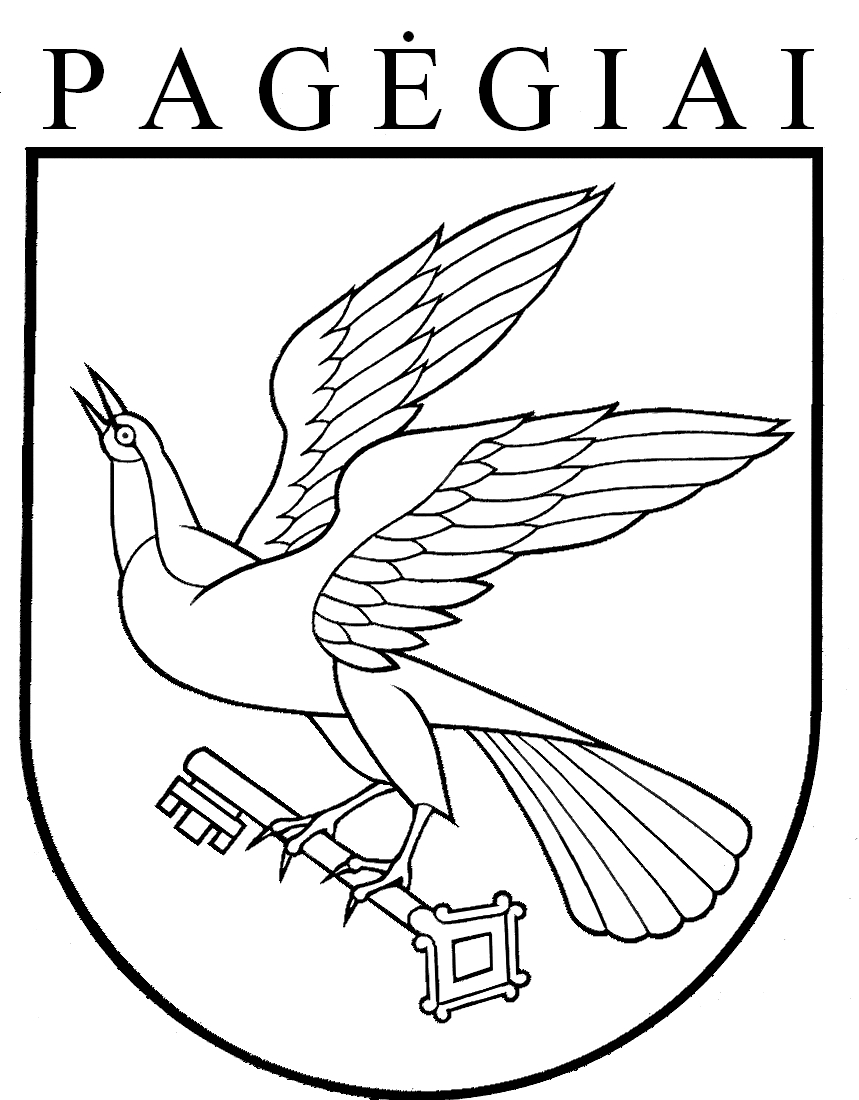 Pagėgių savivaldybės tarybasprendimasdėl pagėgių savivaldybės tarybos 2015 m. vasario 10 d. sprendimo Nr. t-29 ,,dėl asmenims su sunkia negalia skirtų valstybės tikslinės dotacijos lėšų naudojimo tvarkos APRAŠo patvirtinimo“ pakeitimo2022 m. birželio 27 d. Nr. T1-129 PagėgiaiEil.Nr.Vardas, pavardėAsmeniui su sunkia  negalia nustatymo   dataSOCIALINĖS GLOBOS TEIKIMAS PER MĖNESĮ (DIENŲ SKAIČIUS)SOCIALINĖS GLOBOS TEIKIMAS PER MĖNESĮ (DIENŲ SKAIČIUS)SOCIALINĖS GLOBOS TEIKIMAS PER MĖNESĮ (DIENŲ SKAIČIUS)SOCIALINĖS GLOBOS TEIKIMAS PER MĖNESĮ (DIENŲ SKAIČIUS)SOCIALINĖS GLOBOS TEIKIMAS PER MĖNESĮ (DIENŲ SKAIČIUS)SOCIALINĖS GLOBOS TEIKIMAS PER MĖNESĮ (DIENŲ SKAIČIUS)SOCIALINĖS GLOBOS TEIKIMAS PER MĖNESĮ (DIENŲ SKAIČIUS)SOCIALINĖS GLOBOS TEIKIMAS PER MĖNESĮ (DIENŲ SKAIČIUS)SOCIALINĖS GLOBOS TEIKIMAS PER MĖNESĮ (DIENŲ SKAIČIUS)SOCIALINĖS GLOBOS TEIKIMAS PER MĖNESĮ (DIENŲ SKAIČIUS)SOCIALINĖS GLOBOS TEIKIMAS PER MĖNESĮ (DIENŲ SKAIČIUS)SOCIALINĖS GLOBOS TEIKIMAS PER MĖNESĮ (DIENŲ SKAIČIUS)SOCIALINĖS GLOBOS TEIKIMAS PER MĖNESĮ (DIENŲ SKAIČIUS)SOCIALINĖS GLOBOS TEIKIMAS PER MĖNESĮ (DIENŲ SKAIČIUS)SOCIALINĖS GLOBOS TEIKIMAS PER MĖNESĮ (DIENŲ SKAIČIUS)SOCIALINĖS GLOBOS TEIKIMAS PER MĖNESĮ (DIENŲ SKAIČIUS)SOCIALINĖS GLOBOS TEIKIMAS PER MĖNESĮ (DIENŲ SKAIČIUS)SOCIALINĖS GLOBOS TEIKIMAS PER MĖNESĮ (DIENŲ SKAIČIUS)SOCIALINĖS GLOBOS TEIKIMAS PER MĖNESĮ (DIENŲ SKAIČIUS)SOCIALINĖS GLOBOS TEIKIMAS PER MĖNESĮ (DIENŲ SKAIČIUS)SOCIALINĖS GLOBOS TEIKIMAS PER MĖNESĮ (DIENŲ SKAIČIUS)SOCIALINĖS GLOBOS TEIKIMAS PER MĖNESĮ (DIENŲ SKAIČIUS)SOCIALINĖS GLOBOS TEIKIMAS PER MĖNESĮ (DIENŲ SKAIČIUS)SOCIALINĖS GLOBOS TEIKIMAS PER MĖNESĮ (DIENŲ SKAIČIUS)SOCIALINĖS GLOBOS TEIKIMAS PER MĖNESĮ (DIENŲ SKAIČIUS)SOCIALINĖS GLOBOS TEIKIMAS PER MĖNESĮ (DIENŲ SKAIČIUS)SOCIALINĖS GLOBOS TEIKIMAS PER MĖNESĮ (DIENŲ SKAIČIUS)SOCIALINĖS GLOBOS TEIKIMAS PER MĖNESĮ (DIENŲ SKAIČIUS)SOCIALINĖS GLOBOS TEIKIMAS PER MĖNESĮ (DIENŲ SKAIČIUS)SOCIALINĖS GLOBOS TEIKIMAS PER MĖNESĮ (DIENŲ SKAIČIUS)SOCIALINĖS GLOBOS TEIKIMAS PER MĖNESĮ (DIENŲ SKAIČIUS)Iš viso dienų skaičiusEil.Nr.Vardas, pavardėAsmeniui su sunkia  negalia nustatymo   data12345678910111213141516171819202122232425262728293031Iš viso dienų skaičiusEil. Nr. Socialinių paslaugų gavėjo vardas, pavardėAsmens kodasKalendoriniųdienųskaičiusSocialinės globos lėšos euraisSocialinės globos lėšos euraisAsmeniui teiktų socialines paslaugas dienų skaičiusIšdirbtų valandų skaičius per mėn.Asmens mokama suma už dienos socialinę globą euraisPrašomos socialinės globos lėšos(eurais)Data iki kada nustatyta asmeniuiEil. Nr. Socialinių paslaugų gavėjo vardas, pavardėAsmens kodasKalendoriniųdienųskaičiusmėnesiui1 dienaiAsmeniui teiktų socialines paslaugas dienų skaičiusIšdirbtų valandų skaičius per mėn.Asmens mokama suma už dienos socialinę globą euraisPrašomos socialinės globos lėšos(eurais)Data iki kada nustatyta asmeniui